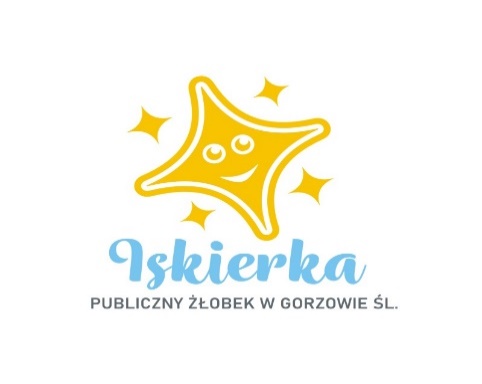 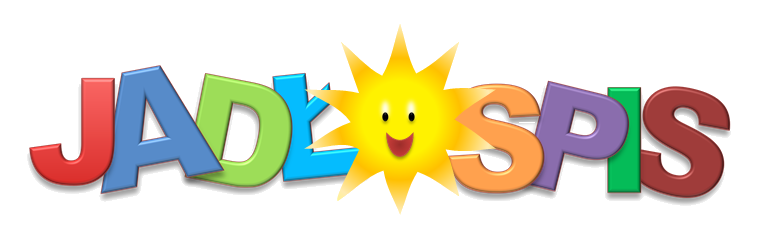 18.10.2021r-22.102021r
Poniedziałek:
Śniadanie: Bułka kajzerka z pasztecikiem i ogórkiem , herbata z cytryną                                                                                                        II Śniadanie: Deser jogurtowo - bananowy
Zupa: Zupa lane kluski, kompot jabłkowy, woda z cytryna i miętą
II Danie: Risotto z warzywami i filetem drobiowym, kompot jabłkowy, woda z cytryna i miętą
Wtorek:
Śniadanie: Pieczywo z dżemem , kakao                                                                                                                                          II Śniadanie: Owoce sezonowe
Zupa: Zupa jarzynowa krem, kompot wieloowocowy, woda z pomarańczą
II Danie: Filet gotowany, ziemniaki, surówka, kompot wieloowocowy, woda z pomarańczą
Środa:
Śniadanie: Płatki na mleku, kawa zbożowa z mlekiem                                                                                                                                                  II Śniadanie: Budyń truskawkowy
Zupa: Zupa barszcz czerwony z ziemniakami, kompot jabłkowy, woda z cytryna i miętą
II Danie: Pulpety, ziemniaki, surówka, kompot jabłkowy, woda z cytryna i miętą
Czwartek:
Śniadanie: Pieczywo z szynką i sałatą, herbatka rumiankowa                                                                                                                              II Śniadanie: Sałatka owocowa
Zupa: Zupa rosół z makaronem, kompot wieloowocowy, woda z cytryną
II Danie: Kaszotto z warzywami, kompot wieloowocowy, woda z cytryną
Piątek:
Śniadanie: Bułka z białym serem i ogórkiem, kakao                                                                                                                       II Śniadanie: Kasza manna z sosem malinowym
Zupa: Zupa krupnik, kompot jabłkowy, woda z malinami
II Danie: Kulki rybne, ziemniaki, warzywa gotowane, kompot jabłkowy, woda z malinami                                                                                                                              Woda do picia jest stale dostępna.Herbata owocowa i kawa z mlekiem nie są słodzone.Dżemy, biszkopty i inne ciastka zawierają znikomą ilość cukru.                                                                                                                           Smacznego!